DIREITOS DO TITULARSaiba quais são os direitos previstos na LGPD e como exercê-losA Lei Geral de Proteção de Dados – Lei 13.709/2018 – trouxe uma série de direitos aos titulares de dados pessoais. Saiba quais os principais:Confirmação da existência do tratamentoAcesso aos dadosCorreção de dados que estejam incompletos, inexatos ou desatualizadosEliminação de dadosPortabilidadeInformação acerca de compartilhamentoRevogação do consentimentoInformação sobre a possibilidade de não oferecer consentimentoRevisão de decisões automatizadasO Primeiro Registro de Imóveis e Anexos de Santo André está à disposição para receber solicitações referentes aos direitos supra, que podem ser formuladas, enquanto não implementado formulário próprio, por e-mail enviado a nosso Encarregado de Proteção de Dados – lgpd@prisa.com.brÉ importante esclarecer que, no âmbito dos Registros Públicos, alguns desses direitos não podem ser exercidos, ou, ainda, estão sujeitos a procedimento previsto em Lei específica, ao menos naquilo que se refere ao tratamento primário (objetivo principal), já que os dados são tratados, em sua maioria, para cumprimento de obrigação legal ou regulatória. Caso você queira saber um pouquinho mais sobre a LGPD, acesse o QR Code abaixo.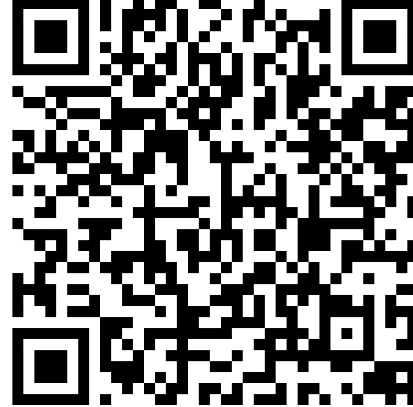 